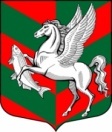 Администрация муниципального образованияСуховское сельское поселениеКировского муниципального района Ленинградской областиП О С Т А Н О В Л Е Н И Е	                от 27 октября  2014 года  № 154        Об утверждении состава общественной жилищной комиссии при администрации муниципального  образования Суховское сельское поселение Кировского муниципального района Ленинградской области       На основании ст. 3 Областного закона № 89-оз от 26 октября 2005 года «О порядке ведения органами местного самоуправления Ленинградской области учета граждан в качестве нуждающихся в жилых помещениях, предоставляемых по договорам социального найма: Утвердить состав общественной жилищной комиссии при администрации муниципального образования Суховское сельское поселение Кировского муниципального района Ленинградской области:Председатель комиссии:Курушина Людмила Анатольевна – директор МУП «СухоеЖКХ»Секретарь комиссии:Гусева Алла Анатольевна – специалист 1 категории администрацииЧлены комиссии:Золотинкина Вера Анатольевна – ведущий специалист администрацииПроскурин Федор Николаевич – депутат МО Суховское сельское поселениеЮдина Татьяна Михайловна –  ведущий специалист администрации.Постановление администрации от 22.03.2010 г. № 27 «Об утверждении состава общественной жилищной комиссии при администрации муниципального образования Суховское сельское поселение муниципального образования Кировский муниципальный район Ленинградской области» считать утратившим силу.Глава администрации                                                                  О. В. БарминаСОГЛАСОВАНО:Специалист 1 категории	 А.А. ГусеваРазослано: дело-2, МУП «СухоеЖКХ».